JUŻ NIEDŁUGO 10. SIERADZ OPEN HAIR FESTIVAL. 
O DOJAZD ZADBA ŁKA.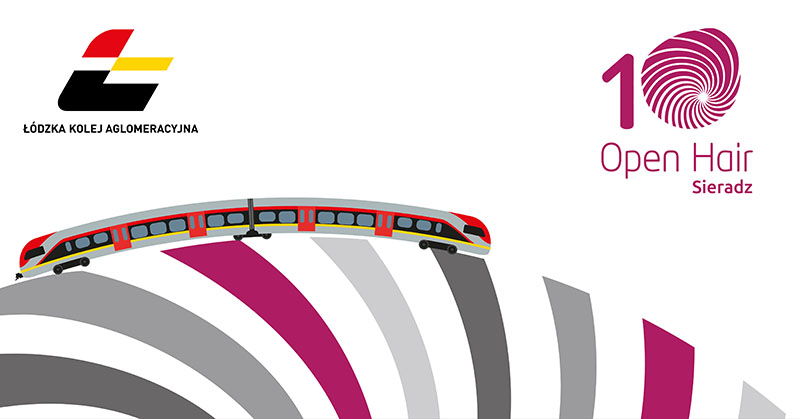 Już niedługo, w dniach od 20 do 22 lipca odbędzie się 10. edycja Sieradz Open Hair Festival. To wyjątkowe i jedyne w Polsce wydarzenie skupiające świat fryzjerstwa, wizażu, mody 
i muzyki. W tegorocznej edycji festiwalu zobaczymy m.in.: Alvaro Soler, Wierzbicki&Schmidt, modelkę XXL Zuzannę Zakrzewską oraz mistrza fryzjerstwa 
i strzyżenia brody – Adama Szulca. Liczne pokazy mody zwieńczy nocny pokaz Macieja Zienia. Impreza zakończy się koncertem: „Kuba Badach – Obecny. Tribute to Andrzej Zaucha z towarzyszeniem orkiestry L'Autunno.” Festiwal przyciąga kilkadziesiąt tysięcy osób z kraju i województwa łódzkiego. W tym roku Łódzka Kolej Aglomeracyjna przygotowała dla uczestników ofertę specjalną „powrót gratis”. Uruchomi także dodatkowe nocne pociągi, które po koncertach zapewnią powrót do domu.Z bezpłatnego powrotu do domu będą mogli skorzystać pasażerowie, którzy przyjadą do Sieradza pociągami ŁKA i otrzymają pieczęć na bilecie na stoisku przewoźnika. Bilet ten będzie upoważniał do powrotu tego samego dnia na tej samej trasie pociągami ŁKA. Spółka uruchomi także specjalne pociągi powrotne z Sieradza do stacji Łódź Widzew. Składy będą zatrzymywały się na wszystkich stacjach pośrednich:21 lipca – odjazd z Sieradza o godzinie 23:3522 lipca – odjazd z Sieradza o godzinie 22:42Jak to się dzieje, że co roku w lipcu, festiwal związany z fryzurami przyciąga tysiące ludzi do Sieradza? Co niesamowitego jest w tym miejscu? Niezwykłość festiwalu i miejsca jest tożsama z niezwykłością patrona i inspiracji całego wydarzenia – Antoine’a Cierplikowskiego. To za sprawą ekstrawaganckiego mistrza fryzjerstwa, zwanego „królem fryzjerów” Sieradz stał się stolicą festiwalu. Nie bez powodu mówi się, że Antoine „czesał cały świat”. Stylizował fryzury m.in. Josephine Baker i Brigitte Bardot, rozpoczął modę strzyżenia „na chłopczycę”.  Otworzył salony sygnowane swoim nazwiskiem nie tylko w Paryżu, ale także w Cannes, Marsylii, Londynie, Nowym Jorku i w Warszawie. To dzięki niemu światowe fryzjerstwo przeszło rewolucję, a fryzury kobiet prawdziwą metamorfozę. Sieradz dla Antoine’a to nie tylko miasto, w którym się urodził, ale bliskie jego sercu miejsce, do którego pod koniec swojego życia powrócił z Paryża. PROGRAM FESTIWALU Piątek 20 lipca 2018 Plaża Nad Wartą: 13.00 - 21.00 Slide Wodny 20.00 Koncert Lilly Hates Roses 21.00 Koncert Clock Machine Mała gastronomia – parking przy moście Sobota 21 lipca 2018 Boisko przy ulicy Rycerskiej: 15.00 Festiwal Kolorów Holi Ulica Rycerska: Prowadzący: Conrado Moreno 16.00 Pokazy mody młodych polskich projektantów 17.15 Trendy Męskie – bloger DandyCore 18.30 Tajemnice tatuażu etnicznego 19.30 Akcesoria i biżuteria z kwiatów – pokaz 23.00 Nocny pokaz mody Macieja Zienia Rynek Muzyczny: 15.30 i 19.30  Koncert Concrete Hills 17.00 Koncert 3 Kings 16.00 i 18.00  Taniec modern jazz kids Chilloutowy Rynek: 16.00 i 18.00 Warsztaty: Design thinking Stefa MeetMe rynek: 15.30 „Alfabet Antoine’a” – premiera albumu  o Mistrzu 16.30 Profesor Zbigniew Lew-Starowicz  „O związkach... i związkach z Sieradzem” Koncert Sieradz Open Hair Festival Lato na Maxxxa: 20.00 Początek koncertów: – Patryk Kumór – Alvaro Soler Rynek: 22.00 Świetlny i muzyczny Rynek - nocny Chillout Niedziela 22 lipca 2018 Prowadzący: Agnieszka Włodarczyk – aktorka Rafał Maślak – Mister Polski Ulica Rycerska: 14.00 Stylizacje dla mieszkańców Męskie: Adam Szulc Barber i Adrian Szyma Barbershop&Supply Damskie: ZSP nr 2 w Sieradzu 16.30 Zuzanna Zakrzewska Modelka XXL – warsztaty makijażu, Konkurs „A ty umalujesz się bez lustra?” 17.30 Sieradzcy uczniowie jak mistrzowie – pokaz Le Grand 18.00 Fryzury dla najmłodszych – La Promesse Studio Urody Magdalena Maciejewska-Suda 18.30 Folk Hair/ à la Paris – pokaz fryzjerski Czyżak&Grzempowski Rynek Muzyczny: 15.00 Koncert Kraków Street Band 17.00 Koncert Blueberry Hills / Tańczący Perfect Show Stefa MeetMe rynek: 16.00 4 pory Roku „Pokaż jak wyglądasz, a powiem Ci kim jesteś” – psychologia wizerunku 17.30 Zuzia Zakrzewska Modelka XXL „Puszyste jest piękne” 18.00 Styliści Wierzbicki&Schmidt „Pod Włos” Scena Główna na Rynku: 21.00 Koncert Finałowy Kuba Badach symfonicznie Tribute to Andrzej Zaucha Wydarzenia Towarzyszące : – Instalacja świetlna Magdaleny Radziszewskiej – 10-lecie Festiwalu wystawa fotograficzna we foyer Teatru Miejskiego w Sieradzu (sobota, niedziela)   – Projekcje filmów festiwalowych od 15.00 do 19.00 w Teatrze Miejskim (sobota, niedziela) – Skwer Miast Partnerskich – Kreatywna strefa dzieci i Jump Planet – Read&Chill – Stefa relaksu i czytelnia – Strefa FoodTruck – ulica Kościuszki – Escape room (sobota, niedziela) – Rynek 